LipidsIntroduction:Lipids are a class of hydrocarbon-containing organic compounds. Lipids are soluble in nonpolar solvents (such as ether and chloroform) and are relatively insoluble in water.Functions of lipids:1- Lipids are a good source of energy for the body (9kcal/gm).2- Lipids are major structural components of membranes, e.g., phospholipids, glycolipids and sterols. 3- Cholesterol, a sterol, is a precursor of many steroid hormones and is also an important component of plasma membrane.4- Lipid helps in absorption of fat soluble vitamins (A,D,E and K), it acts as a solvent for the transport of fat soluble vitamins.5- Bile acids derived from cholesterol act as an emulsifying agent and help the digestion and absorption of lipids.Classification of lipids:Lipids can be classified into:1- Simple lipids.a2- Compound lipids.3- Derived lipids.  1-Simple lipids:These are esters of fatty acids (F.A) with different alcohols.Simple lipids are classified into two types, depending on the type of alcohols:A- Neutral lipids.B- Waxes. A-Neutral lipids:Neutral lipids:Esters of fatty acid with glycerol are called (glyceride).Condensation Glycerol + 3fatty acids ----------------------------→ triglyceride (fat) + waterGlycerol:-Is a simple polyol compound,it has three hydroxyl groups. The glycerol backbone is central to all lipids known as triglycerides , glycrophospholipids & glycroglycolipids.Fatty acids:- Fatty acids are long chain mono carboxylic acid. Fatty acids have hydrophilic (COOH) and hydrophobic (hydrocarbon chain) groups in the structure. Fatty acids serve as a major fuel for most cells and they are precursors of all other classes of lipid.- Individual fatty acids can range in length from 4 to 22 carbons, -Fatty acids may be saturated, which means that each carbon has a single bond to another carbon and 2 hydrogen atoms. 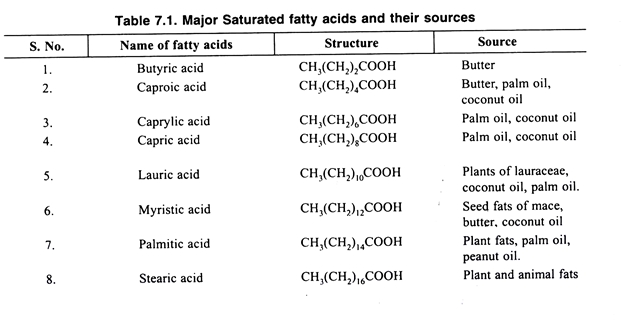 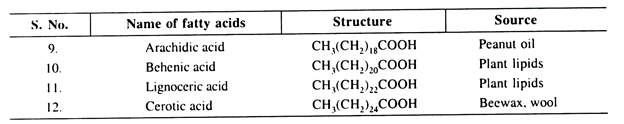 -fatty acids may be unsaturated, which means that a carbon has two bonds to the adjacent carbon, called a double bond, and a single bond to another carbon and a hydrogen atom. -A monounsaturated fat has 1 double bond. - A polyunsaturated fat has 2 or more double bonds in the carbon chain. 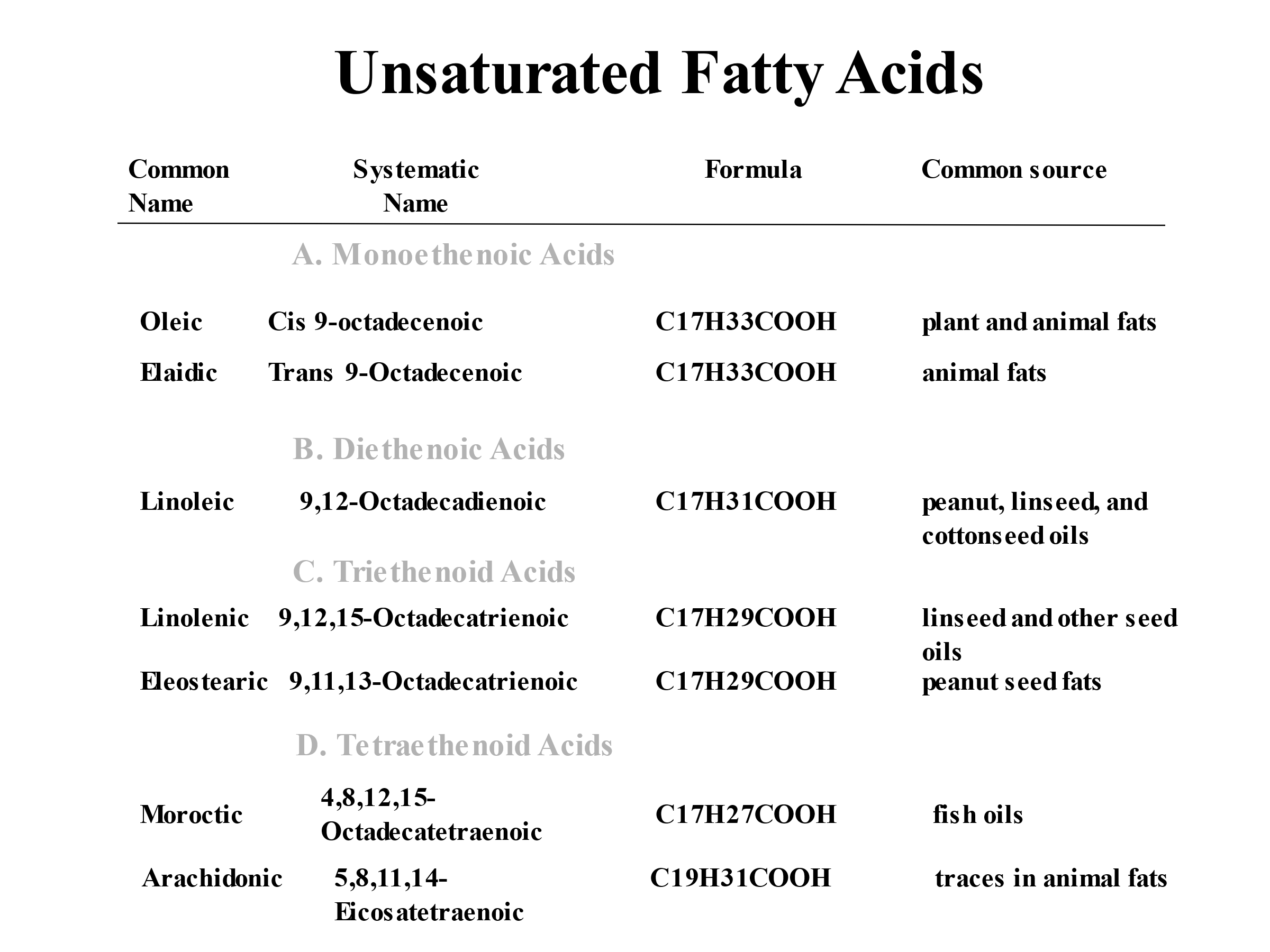 The melting point and hardness of the fatty acid is affected by:The length of the carbon chain. The degree of unsaturation.As chain length increases, melting point increases. As the degree of unsaturation increases, the melting point decreases.